 МКДОУ «Детский сад с. Птичник»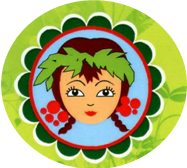 Экологическое развлечение «В гости к  бабушке - Яге»(старшая группа) Воспитатель: Глухова Н.П. Г. Биробиджан 2022г.Цель: Доставить детям радость  через  общение с  природой и сказочными героями.Материал: шишки, загадки, галоши, зонтики, муляжи грибов, обручи.Развлечение проходит на участке группы.Ход развлеченияРебята мы сегодня нас ждет удивительное путешествие к сказочному герою. Хотите узнать, что за удивительный герой нас  будет  встречать?Я вам сейчас его опишу, а вы отгадайте ( воспитатель описывает сказочного героя Бабу-Ягу, дети отгадывают, под музыку появляется Баба –Яга)Баба яга: …..А погода у меня в лесу, осенняя, с дождичком, с ветром. А вы что, дождика боитесь? А к дождику у меня что – то есть, вот отгадайте загадку. Отгадай загадку – кто мы? В ясный день сидим мы дома Если дождь – у нас работа Прыгать, шлепать по болотам. Галоши Он весь день со мной ходил, И за тучками следил Весь до ниточки промок, А меня вот – уберег! Зонт Давайте поиграем с вами в веселую игру! Игра «Кто быстрее пробежит по лужам» (в галошах и с зонтиком, выбирается 2 команды)Баба – яга: - Я – старая баба - яга, вот уже много лет охраняю этот лес. С чем вы пожаловали ко мне с добром или злом? (ответы детей). Это хорошо, а то есть дети, которые ломают ветки, рвут цветы, обижают птиц и лесных зверей. Я пропущу вас в лес, только тогда, когда узнаю, что вы любите лес и много о нем знаете. (чтение стихов)А пословицы и поговорки знаете о лесе? Невысок лесок – а от ветра защита. Срубил дерево – посади два. Зеленое царство – лучшее лекарство. Рощи да леса – всему свету краса. Больше снега – больше хлеба. Больше леса – больше снега. По лесу ходи – под ноги гляди… Баба - яга: - Молодцы, ребята! Много  стихотворений, пословиц о лесе вы знаете. А вот послушайте загадку. Отгадаете ее – пропущу вас в свое царство. « Кто на зиму раздевается, а на лето одевается?» Баба-яга: - Ай да молодцы! Никому никогда не удавалось так быстро загадку мою отгадать. Теперь я расскажу о трех правилах, которые надо знать тем, кто к нам в лес приходит. 1 правило – не сори! 2 правило – не шуми! Будите шуметь - распугаете птиц, они останутся голодными и перестанут петь свои песенки. 3 правило – не губи! В лесу ничего лишнего нет. Не рви цветы, не ломай, не бросай камни в лягушку, не дави муравьев. Все живое связано между собой. Повторите эти правила со мной, хорошенько запомните их и можете идти в лес. (дети повторяют 2 раза «Не шуми, не губи, не сори!») Игра «Правила поведения в природе» (дети должны рассказать, что обозначает знак, обозначающий правила поведения в природе)Игра « Чья команда соберет быстрее мусор?» (дети делятся на две команды и по сигналу начинают убирать мусор)Игра «По болоту, через кочки» (дети перепрыгивая с кочки на кочку, добираются до флажков – финиша)Игра « Знаешь ли ты грибы?» (дети должны угадать гриб, изображенный на картинке, назвать его и объяснить, съедобный он или ядовитый)Игра « Назови одним словом» 1. Волк, лиса, медведь, енот, заяц – это (звери) 2. Малина, земляника, голубика - это (ягоды) 3. Ель, сосна, береза, дуб, осина - это (деревья) 4. Дрозд, соловей, дятел, кукушка - это (птицы) 5. Комар, муха, стрекоза, бабочка – это (насекомые)Проведём мы конкурс «Про зелёные леса и лесные чудеса» 1 )Соотнеси картинку с изображением дерева и его семян или плодов(берёза, липа, ель, сосна, рябина) 2)Ответьте на вопросы: -Какой хищник любит малину? (медведь) -Чем ёж похож на медведя?(спят зимой) -Назовите самое трудолюбивое насекомое леса (муравей) -Кто в траве стрекочет, перепеть всех хочет? (кузнечик) -Какую траву могут узнать на ощупь даже слепые люди? (крапива) Баба-Яга: Молодцы! Порадовали, вы старую старушку – Ягушку. Вот вам за ваши  старания и знания  мои лесные угощения. Кушайте витамины и будьте здоровы. А мне пора! До свидания! (Яга угощает детей ягодами: клюквой, брусникой и уходит)